Pesterzsébet, 2022. szeptember 25.Takaró Tamás Dániel, lelkipásztorVigyázzatok, álljatok meg a hitben!Lectio: Zsidó levél 3; 12-15„Vigyázzatok, testvéreim, senkinek ne legyen közületek hitetlen és gonosz szíve, hogy elszakadjon az élő Istentől. Sőt buzdítsátok egymást minden egyes napon, amíg tart a ma, hogy meg ne keményedjék közületek valaki a bűn csábításától. Mert részeseivé lettünk a Krisztusnak, ha azt a bizalmat, amely kezdetben élt bennünk, mindvégig szilárdan megtartjuk. Mert amikor ezt mondja az Írás: „Ma, ha az ő hangját halljátok, ne keményítsétek meg a szíveteket, mint az elkeseredéskor.”Alapige: I. Korinthus 16; 13„Vigyázzatok, álljatok meg a hitben, legyetek férfiak, legyetek erősek!”Kedves Testvérek! A hit nem csak a vallásos emberek ügye! Nem úgy van, hogy a hit csupán a keresztyének számára fontos kérdés. Hit húzódik meg az emberek minden lényeges döntése és tette mögött. Aki életre szólóan dönt egy másik ember mellett, és szeretetszövetségre lép vele, az elhiszi, hogy a házasság a legmegfelelőbb kerete férfi és nő együttélésének. És hiszi, hogy a társával boldog lesz. Hit szükséges ahhoz, hogy az ember belekezdjen egy vállalkozásba vagy egy új kapcsolatba. A tudósnak, a tudományába és képességeibe vetett hitre van szüksége ahhoz, hogy értelmét és célját lássa a kutatásának. Pál apostol intelme mindenkire nézve megáll, akár vallásos, akár nem. Ember vigyázz, mert a hit általában is támadás alatt áll. Hit nélkül pedig nem lehet élni! A hit biztosítja a tetterőt cselekedetekhez, és ha a hit elfogy, akkor az élet adott területe is meginog. Amikor valaki már nem hisz a gyógyulásban, abban, hogy találhat magának párt, hogy az élete egy dolga rendeződhet, akkor történik az igazi baj. Mert hit nélkül nem tudunk élni, csak vergődni, bezárkózni, szenvedni és meghalni. Én úgy látom, hogy korunk egyik legfájóbb, egyben leglényegesebb történése az, hogy a hit válságba jutott. Nem csupán az egyházban van baj a hit körül, hanem általános értelemben is. Azt látjuk, hogy a nyugati ember, különösen is a fiatal generációk életbe vetett hitével baj van. Sokan közülük, nem látják értelmét annak, hogy küzdjenek valamiért, hogy elköteleződjenek, hogy gyereket vállaljanak, hogy jövőt tervezzenek. Baj van az életbe vetett hittel. Ezt jelzi, hogy a fehérbőrű, zömében magát keresztyénnek valló emberek száma rohamosan csökken a világban. Fogyatkozik a másik emberbe vetett hit is. Fokozatosan eltűnik különösen a nagyvárosban élő emberek között a bizalom! Emlékszem, hogy amikor gyermek voltam az emberek még beszélgettek egymással vonaton, villamoson, buszon. Elidegenedtünk egymástól.De ami ennél nagyobb baj, hogy nő a bizalmatlanság a családon belül: férj és feleség között. Sokan úgy indulnak el a közös úton, hogy házasági szerződést kötnek egymással. Sokszor összetörik a bizalom apa és fia, anya és lánya, és édestestvérek között. Pedig nem így érkeztünk a világba. A kisgyermek szíve és szeme még tele van bizalommal szülei iránt a felnőttek iránt és ezért általában az élet iránt is. Mégis ez a hit oly sok esetben hamar összetörik. Az életbe vetett hit válságba jutott és ez nagy baj. Mert a hitetlenség következtében, a kölcsönös bizalom hiányában szétesik az élet. Halljuk meg mi is az igei felszólítást! Vigyázzatok! Vigyázzatok, mert hit általában is válságban van, pedig az élethez nélkülözhetetlen a hit! Ma elsőként arra bíztatlak, hogy semmilyen jó ügyről ne mondj le. Ha tudod, valamiről, hogy igaz, hogy jó, hogy az életet előre viszi, szépíti, gazdagítja, ne mondj le róla. Küzdj és harcolj érte! Nemrég találkoztam egy negyvenhét éves férfivel, aki mindmáig nem tudott megházasodni. Körülbelül húsz éve nem találkoztunk és beszéltünk. Nem volt ideális a környezet komoly beszélgetéshez, egy fodrászatban történt mindez, de azt mondtam neki: sose add fel azt a reményedet, hogy kiteljesedő életed lehet, hogy megtalálhatod a társadat. Ha a hitedet elveszted ebben a jó ügyben, akkor tényleg vereséget szenvedtél.Semmilyen jó ügyről ne mondj le. És sose mondj le magadról, a megváltoztathatóságodról és az életről! Ebben általános értelemben is igaz, hogy vigyázz és állj meg a hitben!Pál apostol felszólítása másodsorban kiemelten szól a keresztyénekhez. Vigyázzatok, mert válságban van keresztyén hit, a Krisztusba vetett hit is. A keresztyénség történetét, annak kezdetétől kíséri a hit elhagyása is. Ez olyan jelenség, amelyet megtalálunk már az első évszázad keresztyéneinek életében is. Az, hogy egy magát hívőnek valló ember elveszítheti hitét, ma éppen úgy igaz, mint kétezer évvel ezelőtt. De hogyan történik a hit elhagyása? Hogy lesz valaki gyakorló hívő emberből, hitetlenné? A hit elhagyása egy folyamat következménye. Kiindulása rendszerint vagy a bűn csábításának való engedés, vagy az elkeseredésbe való beleragadás. Ezekből következik a szív megkeményedése, abból pedig a hit elvesztése. A hitetlen szívű ember pedig Istentől elszakadt emberré lett. Erről szólt az először felolvasott igeszakaszunk. A hitünket alapvetően két valóság kezdi ki: a bűn csábításának való engedés és az elkeseredés. Mindkettő a hit ellen munkál! A bűn úgy, hogy csábít, hogy magához von, elbuktat, és ha benne is maradunk egy bűnünkben, akkor az tönkre tesz bennünket. A bűnnek engedő, abban megmaradó ember egyúttal mindig a hitében is megtámadott ember. Ha tudod, hogy az életed valamelyik területén Isten igéje mértéke szerint nem vagy rendben, ha tudod, hogy bűnben élsz, ne fogadd el ezt az állapotot. Harcolj ellene, igyekezz elrendezni, bármilyen erős is az a bűn, ami ural. Mert ha nem teszed, el fog bizonytalanítani hitedben is. És elszakadsz Istentől. A másik, ami a hit ellen munkál az az elkeseredés. Keserű ember az, aki belemerevedett a fájdalmába, aki kétségbeesett, aki előtt bezárult minden remény kapuja. Keserű az, aki folyamatos önsajnálatban, búskomoran éli mindennapjait. A megkeseredett szívű ember egyúttal a hitében megtámadott és az Isten iránti bizalmában megingó ember is lesz. Veszélyes betegség a tartós keserűség és önsajnálat, mert a Biblia szerint fertőz. „Ügyeljetek arra, hogy senki se hajoljon el Isten kegyelmétől, hogy a keserűségnek a gyökere felnövekedve kárt ne okozzon, és sokakat meg ne fertőzzön.” Zsid. 12:15. Nemcsak az omikron variáns, hanem felnőve, kiteljesedve a keserűség is fertőz! Pál apostol azt írja az efézusi gyülekezetnek: „Minden keserűség, indulat, harag, kiabálás és istenkáromlás legyen távol tőletek minden gonoszsággal együtt.” (Ef. 4:31). A felsorolásában első a keserűség. Az örökös önsajnálatban élő, búskomor, és keserű ember rendszerint másokat vádol és ítél, minden rosszért, ami őt érte az életben. Lehet Isten, vagy mások a kizárólagos okozói elrontott életüknek. Vigyázat, Isten igéje szerint veszélyes és fertőző betegség a krónikus keserűség! Bűn csábítása és tartós elkeseredés. Az ördög két veszélyes csapdája! Ha belesétálunk valamelyik csapdába, akkor elejt, megfog minket. Ennek pedig mindig az a következménye, hogy megkeményíti az ember szívét Istennel szemben és igéjével szemben. Ebből születik a hitetlen szív! A hitét elvesztett szív pedig távol van Istentől és az ilyen ember biztosan eltávolodik a gyülekezettől is. A hit elhagyása mindig következményeket von maga után. A hitehagyottság legbiztosabb jele: az öröm elvesztése. Amikor valakinek a szíve megkeményedett Isten iránt és elhagyta a hitét, biztosan elvesztette a keresztyén derűjét is. Már nem Jézus Krisztus jó illatát árasztja az emberek között, a munkahelyén a családjában. A hitelhagyás biztos jele az is, hogy az ember ilyenkor már nem olvas Bibliát, már nem imádkozik. Végül elhagyja a templomot, az Isten népével való közösséget! Mert Istennel szakadt meg a kapcsolata. Ez pedig jelentős hatással lesz a hitevesztett ember életének minden más területére is! „Vigyázzatok, álljátok meg a hitben!” - halljuk a biztatást. Nem mindegy, hogy megvalósul-e, az életünkben, vagy nem!Hogyan lehet megállni a hitben? Ha még a legkülönbek is engedtek egy-egy bűnnek, vagy nekikeseredtek, megkeményedtek, hitehagyottak lettek és eltávolodtak Istentől, akkor mi egyszerű hívők mit tehetünk? Ha még Illés próféta is annyira nekikeseredett élete egy pontján, hogy meg akart halni? Ha még Péter apostol is képes volt nagy bűnt elkövetni, megtagadni Jézust, akkor mi egyszerű hívők mit tehetünk azért, hogy meg tudjunk állni a hitben? Akik ma úgy ülnek itt a templomban, hogy a hitük él, legyenek és maradjanak is hálásak ezért Istennek! Ahhoz, hogy elkerülhessük a hittől való elszakadást, óvakodnunk kell a hálátlanságtól! A hála jó eszköz a hit karbantartására! Mondd el minden nap, hogy köszönöm! A szíved minden nap eszméljen rá mindarra, amiért hálás lehetsz Istennek. A hálád fakadjon fel Istent, Jézust és a Szentlelket dicsőítő imák formájában. Akkor nem fog odaférni a gonosz a szívedhez, hogy hitedben elbizonytalanítson. Ugye van miért hálát adnod? A hitben való megállás első eszköze a hálaadás! Aztán ilyen eszköz a harc is. Egy helyen arról olvasunk: „Harcold meg a hit nemes harcát, ragadd meg az örök életet, amelyre elhívattál.” I. Tim. 6:12. A hívő ember legnagyobb harcait önmaga ellen vívja. Ne mondj le azokról a magad felett való harcaidról, amelyekről tudod, hogy Isten Lelke munkálta ki benned. Amire Ő világított rá. Ne fordulj vissza ezekről a lelki utakról. Az alapigénk is felszólító módban van. „Vigyázzatok, álljatok meg!” Mint a csatamezőn a jó vitéz, ne hátrálj, hanem állj meg és harcold tovább az igaz hitharcaidat. A hitben való megállás második eszköze a harc! Aztán a hitbeli megállás harmadik eszköze a kegyelem. Ez az, amikor Isten harcol értünk és győz értünk és bennünk. Ha valaki ma úgy van köztünk, hogy tudja, hogy szíve megkeményedett, akár azért, mert nekikeseredett, az élet próbái és terhei miatt, akár azért, mert egy bűn nem engedi szabadon, akkor hirdetem: minden vereségünkre, erkölcsi és hitbeli bukásunkra Isten válasza a kegyelem! És végül. Hogy realizálódik ez a kegyelem? Egy férfi bocsánata által, aki születésétől haláláig megtartotta hitét Istenben. Amikor kísértették, vagy bűnökkel csábították nem vesztette el hitét. Amikor a legnagyobb keserűségében volt, amikor haldoklott a keresztfán, amikor Isten is elhagyta, Jézus akkor sem engedte el Istenbe vetett bizalmát. Azért, hogy ha valaki hisz őbenne el ne vesszen, hanem örök élete legyen. Íme, negyedszer: a hitbeli megállás és talpra állás helye a Golgota. Új erőt, tiszta ruhát, új kezdetet, bűnbocsánatot ettől a Jézustól kaphatunk. Hála, harc, kegyelem, Jézus. Segítenek megvalósítani a napi parancsot, mai igénket: „Vigyázzatok, álljatok meg a hitben, legyetek férfiak, legyetek erősek!”Ámen!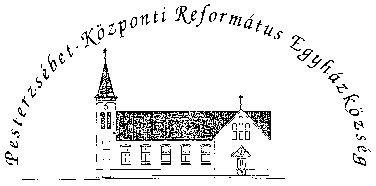 Pesterzsébet-Központi Református Egyházközség1204 Budapest, Ady E. u. 81.Tel/Fax: 283-0029www.pkre.hu   1893-2022